ΑΙΤΗΣΗ-ΔΗΛΩΣΗ ΣΥΜΜΕΤΟΧΗΣΠροςΓραμματείατου Τμήματος Αρχιτεκτόνων Μηχανικών του Πανεπιστημίου ΠατρώνΔηλώνω ότι ενδιαφέρομαι να συμμετάσχω στο Πρόγραμμα Πρακτικής Άσκησης του Τμήματος Αρχιτεκτόνων Μηχανικών του Πανεπιστημίου Πατρών και δηλώνω υπεύθυνα ότι δεσμεύομαι να τηρήσω το πλαίσιο και τους κανονισμούς υλοποίησης που το διέπουν σύμφωνα με την προκήρυξη.Πάτρα	/	/2019Υπογραφή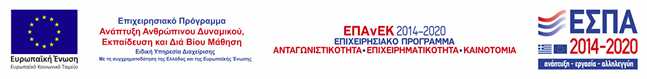 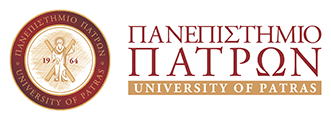 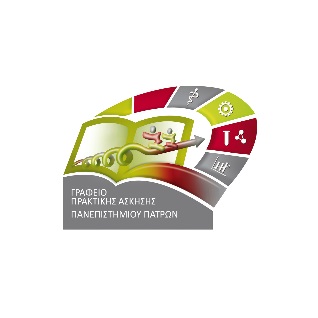 